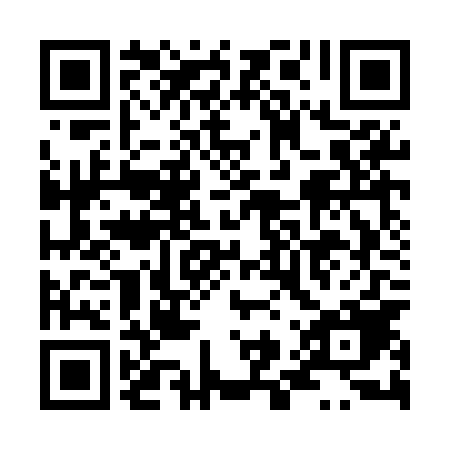 Prayer times for Brzezinka Sredzka, PolandMon 1 Apr 2024 - Tue 30 Apr 2024High Latitude Method: Angle Based RulePrayer Calculation Method: Muslim World LeagueAsar Calculation Method: HanafiPrayer times provided by https://www.salahtimes.comDateDayFajrSunriseDhuhrAsrMaghribIsha1Mon4:306:2812:565:247:269:172Tue4:276:2512:565:257:289:193Wed4:246:2312:565:267:309:214Thu4:216:2112:565:277:319:235Fri4:186:1912:555:287:339:266Sat4:166:1612:555:307:359:287Sun4:136:1412:555:317:369:308Mon4:106:1212:545:327:389:329Tue4:076:1012:545:337:409:3510Wed4:046:0812:545:347:419:3711Thu4:016:0512:545:357:439:3912Fri3:586:0312:535:367:459:4213Sat3:556:0112:535:387:469:4414Sun3:525:5912:535:397:489:4715Mon3:495:5712:535:407:499:4916Tue3:465:5512:525:417:519:5217Wed3:435:5312:525:427:539:5418Thu3:405:5012:525:437:549:5719Fri3:375:4812:525:447:569:5920Sat3:335:4612:525:457:5810:0221Sun3:305:4412:515:467:5910:0422Mon3:275:4212:515:478:0110:0723Tue3:245:4012:515:488:0310:1024Wed3:215:3812:515:508:0410:1225Thu3:175:3612:515:518:0610:1526Fri3:145:3412:505:528:0810:1827Sat3:115:3212:505:538:0910:2128Sun3:075:3012:505:548:1110:2429Mon3:045:2812:505:558:1210:2730Tue3:015:2712:505:568:1410:30